POLITIKA FINANCOVANIA INKLUZÍVNYCH VZDELÁVACÍCH SYSTÉMOVNástroj na samohodnotenie politiky financovaniaEurópska agentúra pre rozvoj špeciálneho a inkluzívneho vzdelávania (ďalej len „agentúra“) je nezávislou a samosprávnou organizáciou. Agentúru spolufinancujú ministerstvá školstva jej členských krajín a Európska komisia prostredníctvom operačného grantu v rámci vzdelávacieho programu Európskej únie (EÚ) Erasmus+ (2014 ‒ 2020).Názory vyjadrené akoukoľvek osobou v tomto dokumente nemusia nutne predstavovať oficiálne názory Agentúry, jej členských krajín alebo Komisie.Veľmi si ceníme príspevky partnerov projektu k aktivitám projektu Politika financovania inkluzívnych vzdelávacích systémov. Zoznam prispievateľov nájdete v dokumente Politika financovania inkluzívnych vzdelávacích systémov: Rámec politických usmernení.Redaktori: Amanda Watkinsová, Edda Óskarsdóttirová a Serge EbersoldÚryvky z tohto dokumentu je dovolené použiť len s uvedením jasného odkazu na ich zdroj. Ďalšie informácie o otázkach autorských práv nájdete v licencii Creative Commons, ktorá je uvedená nižšie. Odkaz na tento dokument sa musí uvádzať takto: Európska agentúra pre rozvoj špeciálneho a inkluzívneho vzdelávania, 2018. Politika financovania inkluzívnych vzdelávacích systémov: Nástroj na samohodnotenie politiky financovania. (A. Watkinsová, E. Óskarsdóttirová a S. Ebersold, red.). Odense, DánskoV záujme lepšej prístupnosti je tento dokument k dispozícii v 25 jazykoch a v prístupnom elektronickom formáte na webových stránkach agentúry: www.european-agency.orgToto je preklad pôvodného textu v anglickom jazyku. V prípade pochybností o presnosti informácií v preklade si prečítajte pôvodný text v anglickom jazyku.ISBN: 978-87-7110-857-6 (elektronická verzia)© European Agency for Special Needs and Inclusive Education 2018www.european-agency.orgNástroj na samohodnotenie politiky financovaniaPolitické problémy, ciele a zámery identifikované v celkovom rámci politických usmernení musia byť priamo previazané s politickými opatreniami, ktoré treba prijať na rôznych úrovniach inkluzívneho vzdelávacieho systému: školskej, miestnej a celoštátnej. Rámec problémov, cieľov a zámerov identifikovaných v rámci politických usmernení možno použiť ako základ na vyhodnotenie súčasnej situácie v oblasti politiky financovania a následné stanovenie politických opatrení, ktoré treba prijať.Tento dokument predstavuje nástroj na samohodnotenie, pomocou ktorého možno preskúmať otázky súvisiace s politikou vo vzťahu k financovaniu inkluzívnych vzdelávacích systémov, napríklad:Kde sa momentálne nachádzame?Kam sa chceme dostať?Ako sa nám to darí?Použitie nástroja na samohodnotenieNástroj na samohodnotenie politiky financovania bol vytvorený so zreteľom na dva možné spôsoby využitia:V prvom rade ho možno použiť na podporu auditu politických rámcov a identifikovania východísk aktuálnej situácie.Po období zmien a zavádzania politiky ho možno použiť na monitorovanie vykonávania politiky a na identifikovanie a vykazovanie dosiahnutého pokroku a vývoja.Nástroj na samohodnotenie je navrhnutý tak, aby ho mohli používať tvorcovia politík zodpovední za vypracovanie a vykonávanie politík inkluzívneho vzdelávania na celoštátnej, regionálnej a miestnej úrovni. Jednoznačným účelom nástroja je podpora činiteľov s rozhodovacími právomocami, ktorí pôsobia v rôznych sociálnych oblastiach – vo vzdelávaní, v zdravotníctve, sociálnej starostlivosti atď. – na celoštátnej, regionálnej a miestnej úrovni, v ich úvahách o politike financovania inkluzívneho vzdelávania.Informácie získané pomocou nástroja môžu skupiny odborníkov využiť na:podporu diskusií o spoločných kľúčových problémoch,dosiahnutie spoločného pochopenia kľúčových koncepcií naprieč odvetviami,zmapovanie vnímaných bariér a podporných faktorov pri vykonávaní politiky financovania,podporu skupinového uvažovania smerujúceho k identifikovaniu spoločných cieľov a priorít pre budúce opatrenia.Práca s nástrojom na samohodnotenieTabuľky nižšie vychádzajú z myšlienky progresívneho kontinua vo vývoji komplexných politík financovania inkluzívnych vzdelávacích systémov.Každá tabuľka obsahuje dva stĺpce s textami, ktoré predstavujú opačné extrémy aktuálnej situácie v rámci politiky (východiská politiky a ideálna situácia v rámci politiky). Medzi nimi sa nachádzajú tieňované stĺpce.Text v ľavom stĺpci predstavuje východiská politiky – t. j. vo vzťahu k danej oblasti sa prijímajú opatrenia v obmedzenom rozsahu alebo sa neprijímajú žiadne politické opatrenia.Medzi stĺpcom s východiskami politiky a stĺpcom s ideálnou situáciou v rámci politiky je niekoľko tieňovaných stĺpcov so šípkou . Tieto stĺpce predstavujú progresívne kontinuum smerom k ideálnej situácii v rámci politiky.Nasledujúci stĺpec obsahuje text opisujúci ideálnu situáciu v rámci politiky – t. j. vo vzťahu k danej oblasti sa prijímajú komplexné a integrované politické opatrenia.Ďalší stĺpec slúži na uvedenie dôkazov a prípadných poznámok. To umožní používateľom poskytnúť informácie o zdrojoch svojich hodnotení, ako aj vysvetlenia alebo hodnotiace poznámky ku konkrétnym položkám. Takto zaznamenané informácie možno použiť aj ako základ diskusie o dôkazoch v oblastiach, z ktorých sa dá vychádzať, a oblastiach, ktoré vyžadujú ďalší rozvoj.Posledný stĺpec je určený na zaznamenanie možných priorít a ďalšieho postupu. Používatelia tak môžu identifikovať ďalšie možné kroky vo vzťahu ku konkrétnym položkám.Vyplnením všetkým položiek v tabuľkách sa získa celkový vnímaný profil silných stránok a výziev v aktuálnej situácii v rámci politiky.Nástroj neobsahuje žiadne „odstupňovanie“ v rámci progresívneho kontinua označeného šípkami . Zámerom je, aby sa krajiny/používatelia na základe diskusie dohodli na vlastnej stupnici hodnotenia, ktorá nadviaže na prípadné podobné nástroje, ktoré používajú, a aby použili také označenia silných stránok politiky a oblastí vyžadujúcich prehodnotenie, ktoré už používajú v ich vlastnom pracovnom prostredí.Používatelia by mali v rámci kontinua uviesť pozíciu aktuálnych politík vo svojej krajine. Tak vznikne celkový profil vnímaných silných stránok a oblastí vyžadujúcich prehodnotenie aktuálnych stratégií financovania inkluzívnych vzdelávacích systémov. Účastníci to môžu využiť na identifikovanie oblastí, z ktorých možno vychádzať, a oblastí, ktoré vyžadujú ďalší rozvoj.Tento proces sa považuje za rozhodujúci pri hľadaní riešení na prekonávanie prekážok a identifikovanie prioritných politických opatrení prepojených s rámcom problémov, cieľov a zámerov politiky financovania.Medzisektorové problémy, ciele a zámery politiky financovania sa v tabuľkách uvádzajú takto:Štyri medzisektorové problémy sú uvedené ako nadpisy jednotlivých častí.Ciele politiky sú uvedené ako podnadpisy. Sú formulované ako kľúčové otázky na celkové posúdenie a preskúmanie.Konkrétne zámery politiky financovania predstavujú prvky, ktoré sa majú hodnotiť. Sú uvedené ako protichodné tvrdenia na oboch koncoch progresívneho kontinua.Prispôsobenie nástroja na samohodnotenieMateriál uvedený v tabuľkách je otvoreným zdrojom a možno ho prispôsobovať a rozširovať tak, aby podľa potreby zodpovedal konkrétnej situácii na celoštátnej alebo lokálnej úrovni v danej krajine (ďalšie podrobnosti nájdete v licencii Creative Commons v tomto dokumente). Aktuálny nástroj si môžu účastníci z jednotlivých krajín prispôsobiť na použitie v konkrétnych situáciách na regionálnej alebo miestnej úrovni. Takisto ho možno upraviť na rôzne verzie, ktoré budú môcť využívať skupiny škôl alebo jednotlivé školy, a to aj s použitím rôznych prezentačných formátov alebo médií.Predpokladáme, že používatelia si prispôsobia materiály rôznym spôsobom tak, aby čo najlepšie vyhovovali ich potrebám.Časť 1. Potreba zabezpečiť, aby učiaci sa boli účinne zapájaní do vhodných príležitostí v oblasti vzdelávania1.1 Do akej miery existuje medzisektorový politický záväzok v oblasti práva na inkluzívne vzdelávanie pre všetkých učiacich sa?1.2 Do akej miery mechanizmy zabezpečovania zdrojov podporujú zavádzanie inkluzívneho vzdelávania v miestnom kontexte pomocou komunitného prístupu?1.3 Do akej miery mechanizmy zabezpečovania zdrojov podporujú rozvoj škôl a budovanie kapacít v oblasti inkluzívneho vzdelávania?Časť 2. Potreba podporovať prístup k inkluzívnemu vzdelávaniu založený na rozvoji školy2.1 Sú pre všetky školy dostupné stimuly na vytvorenie podporného vzdelávacieho prostredia?2.2 Do akej miery sú školy podporované v samostatnosti pri preberaní zodpovednosti za uspokojenie potrieb všetkých učiacich sa?2.3 Do akej miery je realizácia inkluzívneho vzdelávania začlenená do mechanizmov zabezpečenia kvality na úrovni škôl?Časť 3. Potreba poskytovať inovatívne a flexibilné vzdelávacie prostredie3.1 Do akej miery systémy zabezpečovania zdrojov a podporné systémy podporujú stratégie budovania kapacít na rôznych úrovniach systému?3.2 Do akej miery sú samostatné špeciálne zariadenia efektívne podporované, aby fungovali ako zdroj pre zariadenia v hlavnom prúde?3.3 Do akej miery je inkluzívne vzdelávanie začlenené do všetkých príležitostí na profesionálny rozvoj?Časť 4. Potreba zabezpečiť transparentné systémy inkluzívneho vzdelávania založené na zodpovednosti4.1 Existujú viacúrovňové stratégie správy a riadenia zahŕňajúce viacero účastníkov, ktoré podporujú efektívne koordinované systémy inkluzívneho vzdelávania?4.2 Do akej miery bol podporovaný a vykonaný prechod od procesných kontrolných mechanizmov k systémom, kde majú kľúčoví účastníci jasnú zodpovednosť za inkluzívne vzdelávanie?4.3 Do akej miery ciele a zámery v oblasti inkluzívneho vzdelávania podporujú rámec zabezpečenia kvality?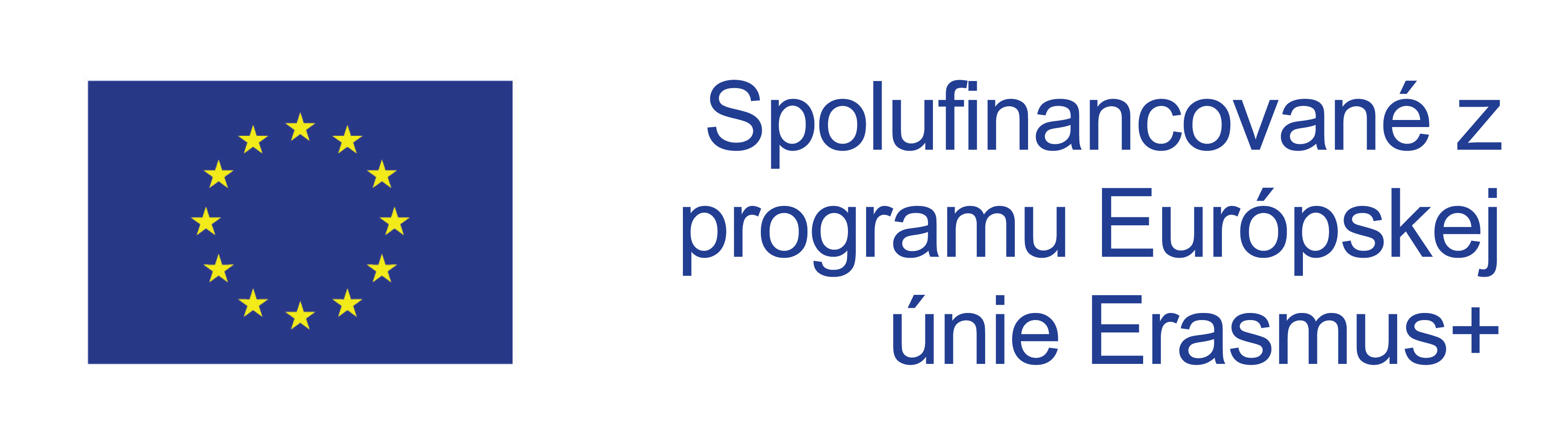 Podpora výroby tejto publikácie Európskou komisiou neznamená jej súhlas s jej obsahom, ktorý odzrkadľuje len názory jej autorov, a Komisia nie je zodpovedná za akékoľvek použitie informácií uvedených v tomto dokumente.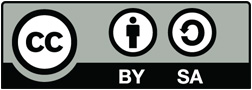 © 2018 European Agency for Special Needs and Inclusive Education. Politika financovania inkluzívnych vzdelávacích systémov: Nástroj na samohodnotenie politiky financovania. Toto dielo predstavuje otvorený vzdelávací zdroj. Toto dielo podlieha licencii Creative Commons Attribution-ShareAlike 4.0 International (Uveďte pôvod-Zachovajte licenciu 4.0 Medzinárodná). Kópiu tejto licencie nájdete na webovej stránke http://creativecommons.org/licenses/by-sa/4.0/ alebo pošlite list na adresu Creative Commons, PO Box 1866, Mountain View, CA 94042, USA.SekretariátKancelária v BruseliØstre Stationsvej 33DK-5000 Odense C DenmarkTel.: +45 64 41 00 20secretariat@european-agency.orgRue Montoyer, 21BE-1000 Brussels BelgiumTel.: +32 2 213 62 80brussels.office@european-agency.orgVýchodiská politikyIdeálna situácia v rámci politikyDôkazy/poznámkyMožné priority/ďalší postup1.1.1 Existuje obmedzený alebo neexistuje žiadny finančný záväzok v oblasti inkluzívneho vzdelávaniaFinančný záväzok v oblasti inkluzívneho vzdelávania je jednoznačne stanovený a realizuje sa1.1.2 Existuje obmedzený alebo neexistuje žiadny finančný záväzok v oblasti excelentnosti pre všetkých účastníkov systémuFinančný záväzok v oblasti excelentnosti pre všetkých účastníkov systému je jednoznačne stanovený a realizuje sa1.1.3 Existuje obmedzený alebo neexistuje žiadny záväzok v oblasti tvorby rôznorodých podporných opatrení s dostatkom zdrojov pre učiacich sa a účastníkovZáväzok v oblasti tvorby rôznorodých podporných opatrení s dostatkom zdrojov pre učiacich sa a účastníkov je jednoznačne stanovený a realizuje saVýchodiská politikyIdeálna situácia v rámci politikyDôkazy/poznámkyMožné priority/ďalší postup1.2.1 Zdroje potrebné na realizáciu inkluzívneho vzdelávania ako kľúčovej úlohy a oblasti zodpovednosti na všetkých úrovniach rozhodovania (celoštátnej, miestnej a školskej) nie sú dostupnéZdroje potrebné na realizáciu inkluzívneho vzdelávania ako kľúčovej úlohy a oblasti zodpovednosti na všetkých úrovniach rozhodovania (celoštátnej, miestnej a školskej) sú široko dostupné1.2.2 Zdroje potrebné pre školy na uplatňovanie sociálnej zodpovednosti v oblasti inkluzívneho vzdelávania nie sú dostupnéZdroje potrebné pre školy na uplatňovanie sociálnej zodpovednosti v oblasti inkluzívneho vzdelávania sú široko dostupné1.2.3 Konkrétne a cielené zdroje potrebné pre školy na splnenie všetkých rozmanitých potrieb učiacich sa nie sú dostupnéKonkrétne a cielené zdroje potrebné pre školy na splnenie všetkých rozmanitých potrieb učiacich sa sú široko dostupnéVýchodiská politikyIdeálna situácia v rámci politikyDôkazy/poznámkyMožné priority/ďalší postup1.3.1 Existuje nerovnováha medzi prístupmi k financovaniu založenými na (individuálnych) potrebách a celoškolskými (celkovými) prístupmi k financovaniuEfektívne funguje udržateľná rovnováha medzi celoškolskými (celkovými) prístupmi k financovaniu a prístupmi k financovaniu založenými na (individuálnych) potrebách1.3.2 Existujú obmedzené alebo neexistujú žiadne zdroje dostupné na rozvoj inkluzívnych učiacich sa komunít Je dostupné široké spektrum zdrojov na rozvoj inkluzívnych učiacich sa komunítVýchodiská politikyIdeálna situácia v rámci politikyDôkazy/poznámkyMožné priority/ďalší postup2.1.1 Existuje obmedzená alebo neexistuje žiadna cielená finančná podpora dostupná pre školy a učiacich sa, ktorým hrozia slabé študijné výsledkyK dispozícii je viacero možností cielenej finančnej podpory pre školy a učiacich sa, ktorým hrozia slabé študijné výsledky2.1.2 Existujú obmedzené alebo neexistujú žiadne zdroje dostupné na podporu efektívnej práce v rámci sietí vzdelávaniaK dispozícii je široká škála zdrojov na podporu efektívnej práce v rámci sietí vzdelávaniaVýchodiská politikyIdeálna situácia v rámci politikyDôkazy/poznámkyMožné priority/ďalší postup2.2.1 Existujú obmedzené alebo neexistujú žiadne úrovne flexibility pri využívaní verejných finančných prostriedkovPri využívaní verejných finančných prostriedkov sa uplatňujú jednoznačne definované a efektívne monitorované úrovne flexibility2.2.2 Existuje obmedzená alebo neexistuje žiadna flexibilita na úrovni škôl v oblasti učebných osnov, hodnotenia a alokácie zdrojovUplatňujú sa jednoznačne definované a monitorované úrovne flexibility v oblasti učebných osnov, hodnotenia a alokácie zdrojovVýchodiská politikyIdeálna situácia v rámci politikyDôkazy/poznámkyMožné priority/ďalší postup2.3.1 Existujú obmedzené alebo neexistujú žiadne zdroje dostupné na podporu škôl pri zavádzaní distributívneho vedeniaK dispozícii je široká škála zdrojov na podporu škôl pri zavádzaní distributívneho vedenia2.3.2 Nie je vytvorený rámec mechanizmov zabezpečovania zdrojov potrebný pre podporné a inovatívne vzdelávacie prostrediaJe vytvorený efektívny rámec mechanizmov zabezpečovania zdrojov potrebný pre podporné a inovatívne vzdelávacie prostrediaVýchodiská politikyIdeálna situácia v rámci politikyDôkazy/poznámkyMožné priority/ďalší postup3.1.1 Zdroje na podporu stratégií budovania kapacít založených na miestnych komunitách nie sú dostupnéZdroje na podporu stratégií budovania kapacít založených na miestnych komunitách sú široko dostupné3.1.2 Existujú obmedzené alebo neexistujú žiadne zdroje dostupné na podporu školských stratégií budovania kapacítK dispozícii je široká škála zdrojov na podporu školských stratégií budovania kapacít3.1.3 Existujú obmedzené alebo neexistujú žiadne konkrétne a cielené zdroje na stratégie budovania kapacít v oblasti poskytovania externej podpory potrieb učiacich saKonkrétne a cielené zdroje na stratégie budovania kapacít v oblasti poskytovania externej podpory potrieb učiacich sa sú široko dostupnéVýchodiská politikyIdeálna situácia v rámci politikyDôkazy/poznámkyMožné priority/ďalší postup3.2.1 Existujú obmedzené alebo neexistujú žiadne stimuly pre špeciálne zariadenia, aby pôsobili ako centrá zdrojov na podporu zariadení v hlavnom prúdeExistuje súbor stimulov dostupných pre špeciálne zariadenia, aby pôsobili ako centrá zdrojov na podporu zariadení v hlavnom prúde3.2.2 Nie sú vytvorené zdroje potrebné na začlenenie problematiky inkluzívneho vzdelávania do celkovej odbornej prípravy špecialistov, ktorí pracujú v samostatných zariadeniach, pred výkonom povolania a v rámci nehoExistuje súbor zdrojov na začlenenie problematiky inkluzívneho vzdelávania do celkovej odbornej prípravy špecialistov, ktorí pracujú v samostatných zariadeniach, pred výkonom povolania a v rámci nehoVýchodiská politikyIdeálna situácia v rámci politikyDôkazy/poznámkyMožné priority/ďalší postup3.3.1 Existujú obmedzené alebo neexistujú žiadne zdroje na začlenenie inkluzívneho vzdelávania do všetkých príležitostí v oblasti prípravy/vzdelávania učiteľovZdroje potrebné na začlenenie inkluzívneho vzdelávania do všetkých príležitostí v oblasti prípravy/vzdelávania učiteľov sú široko dostupné3.3.2 Existujú obmedzené alebo neexistujú žiadne zdroje na podporu schopností v oblasti vedenia pri rozvoji inkluzívnych škôlZdroje potrebné na podporu schopností v oblasti vedenia pri rozvoji inkluzívnych škôl sú široko dostupné3.3.3 Existujú obmedzené alebo neexistujú žiadne zdroje na zapojenie rodičov do príležitostí v oblasti prípravy/vzdelávaniaZdroje potrebné na zapojenie rodičov do príležitostí v oblasti prípravy/vzdelávania sú široko dostupnéVýchodiská politikyIdeálna situácia v rámci politikyDôkazy/poznámkyMožné priority/ďalší postup4.1.1 Nie sú vytvorené mechanizmy správy a zabezpečovania zdrojov potrebné na podporu a usmerňovanie práce sietí škôlSú vytvorené a široko sa uplatňujú efektívne mechanizmy správy a zabezpečovania zdrojov potrebné na podporu a usmerňovanie práce sietí škôl4.1.2 Nie sú vytvorené mechanizmy správy a zabezpečovania zdrojov potrebné na podporu a usmerňovanie horizontálnej spolupráce, alokácie zdrojov a rozhodovania na miestnej úrovni v rámci miestnych komunít a medzi nimiSú vytvorené a široko sa uplatňujú efektívne mechanizmy správy a zabezpečovania zdrojov potrebné na podporu a usmerňovanie horizontálnej spolupráce, alokácie zdrojov a rozhodovania na miestnej úrovni v rámci miestnych komunít a medzi nimi4.1.3 Nie sú vytvorené mechanizmy správy a zabezpečovania zdrojov potrebné na vznik rámca efektívnej profesionálnej interdisciplinárnej podporySú vytvorené a široko sa uplatňujú efektívne mechanizmy správy a zabezpečovania zdrojov potrebné na vznik rámca efektívnej profesionálnej interdisciplinárnej podpory4.1.4 Nie sú vytvorené zdroje potrebné na vznik rámca účinnej a efektívnej medzirezortnej správy a riadeniaExistujú osobitne určené zdroje na vznik rámca účinnej a efektívnej medzirezortnej správy a riadenia Východiská politikyIdeálna situácia v rámci politikyDôkazy/poznámkyMožné priority/ďalší postup4.2.1 Neexistuje žiadne spojenie medzi financovaním inkluzívneho vzdelávania a plánovaním zdrojov založeným na dôkazochSpojenie medzi financovaním inkluzívneho vzdelávania a plánovaním zdrojov založeným na dôkazoch je jednoznačné a začlenené do politiky a realizácie4.2.2 Nie sú vytvorené zdroje potrebné na zavedenie mechanizmov monitorovania, ktoré prepájajú využívanie zdrojov školami s dôkazmi o pokroku smerom k cieľom efektivity a spravodlivostiExistujú osobitne určené zdroje na zavedenie mechanizmov monitorovania, ktoré prepájajú využívanie zdrojov školami s dôkazmi o pokroku smerom k dosiahnutiu cieľov v oblasti efektivity a spravodlivosti4.2.3 Financovanie inkluzívneho vzdelávania nie je prepojené s rámcom systémových cieľov a indikátorov pre inkluzívne vzdelávanieFinancovanie inkluzívneho vzdelávania je prepojené s rámcom systémových cieľov a indikátorov pre inkluzívne vzdelávanie a vychádza z neho4.2.4 Nie sú vytvorené zdroje potrebné na zahrnutie problematiky inkluzívneho vzdelávania do všetkých mechanizmov podávania správ a šírenia postupovExistujú osobitne určené zdroje na efektívne zahrnutie problematiky inkluzívneho vzdelávania do všetkých mechanizmov podávania správ a šírenia postupovVýchodiská politikyIdeálna situácia v rámci politikyDôkazy/poznámkyMožné priority/ďalší postup4.3.1 Mechanizmy zabezpečovania zdrojov potrebné na zahrnutie problematiky inkluzívneho vzdelávania do všetkých systémov zabezpečenia kvality nie sú zrejmé alebo sa neuplatňujúExistujú jednoznačné a efektívne mechanizmy zabezpečovania zdrojov na zahrnutie problematiky inkluzívneho vzdelávania do všetkých systémov zabezpečenia kvality4.3.2 Nie sú vytvorené zdroje potrebné na vývoj a zavedenie nástrojov a mechanizmov zabezpečenia kvality v oblasti inkluzívneho vzdelávaniaZdroje potrebné na vývoj a zavedenie nástrojov a mechanizmov zabezpečenia kvality v oblasti inkluzívneho vzdelávania sú vytvorené a fungujú efektívne